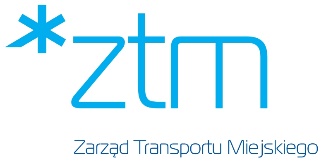 FORMULARZ OFERTOWYNazwa Wykonawcy ……………………………………………………………………………………………………………………………Siedziba Wykonawcy ……………………………………………………………………………………………………………………….. Regon: ............................................. NIP: ......................................... KRS: ...........................................         Tel ................................................................................ Fax ..................................................................Adres do Korespondencji …………………………………………………………………………………………………………………Osoba wskazana  do kontaktu z Zamawiającym: (Imię, Nazwisko): ………………………………………………….Tel .................................... Fax ............................... e-mail …………….……………………….………..………………Nawiązując do składania ofert w postępowaniu realizowanym w trybie zapytania ofertowego na:Audyt rekompensaty należnej Operatorom za rok 2023 i w całym okresie obowiązywania umowy z tytułu świadczenia usług publicznego transportu zbiorowegooferujemy wykonanie całości przedmiotu zamówienia określonego w Zapytaniu Ofertowym, na warunkach 
i w zakresie określonym w postanowieniach ogólnych Umowy, za łączną cenę:……………………………………zł netto  (słownie: ……………………………………………………………………… złotych)w tym podatek VAT: 23 % w kwocie: …………………… (słownie: ………………………………………… złotych)……………………………………………………….zł brutto (słownie: …………………………………………………. złotych)Oświadczamy, że znajdujemy się w sytuacji ekonomicznej i finansowej zapewniającej wykonanie zamówienia.Oświadczamy, że posiadamy wiedzę i doświadczenie niezbędne do właściwego wykonania 
zamówienia. Oświadczamy, że oferowane stawki uwzględniają wszystkie koszty związane z realizacją przedmiotuzamówienia oraz nie ulegną zwiększeniu w toku realizacji zamówienia i nie będą podlegały waloryzacji 
w okresie realizacji zamówienia.Oświadczamy, że zapoznaliśmy się z Zapytaniem Ofertowym oraz załącznikami do Zapytania, uzyskaliśmy wszelkie informacje oraz wyjaśnienia niezbędne do przygotowania oferty, oceny ryzyka, trudności i  wszelkich innych okoliczności jakie mogą wystąpić w trakcie realizacji zamówienia i nie wnosimy zastrzeżeń. Oświadczamy, że zapoznaliśmy się z postanowieniami ogólnymi Umowy załączonymi do Zapytania 
i akceptujemy je bez zastrzeżeń oraz zobowiązujemy się, w przypadku wyboru naszej Oferty, 
do zawarcia Umowy w miejscu i terminie wyznaczonym przez Zamawiającego.Akceptujemy stosowaną przez ZTM metodę podzielonej płatności (w rozumieniu ustawy z dnia 
11 marca 2004 r. o podatku od towarów i usług) oraz warunki określone przez Zamawiającego w Zapytaniu Ofertowym, jednocześnie Oświadczamy, iż dokumentem księgowym wystawianym za zrealizowane zamówienie jest faktura VAT z 21 dniowym terminem płatności.Przedmiot zamówienia zamierzamy wykonać sami / przewidujemy powierzyć podwykonawcom. (zakreślić właściwe)Oświadczamy, że jesteśmy związani ofertą przez okres 30 dni. Bieg terminu związania ofertą rozpoczyna się wraz z upływem terminu składania ofert.Oświadczamy, że Formularz ofertowy oraz wszelkie załączniki do oferty są jawne i nie zawierają informacji stanowiącej tajemnicę przedsiębiorstwa w rozumieniu przepisów o zwalczaniu nieuczciwej konkurencji, za wyjątkiem informacji i dokumentów zawartych na stronach od ……………… do ……………….UWAGA: Wykonawca w przypadku zastrzeżenia informacji stanowiącej tajemnicę przedsiębiorstwa zobowiązany jest do zastosowania zapisów zawartych w Rozdziale 10 punkcie 10.7. Zapytania Ofertowego.Pozostałe kryteria:a.	Oświadczamy, że w ramach kryterium nr 2 z Zapytania w pkt. 13.3, zadeklarowana liczba dodatkowych osób wynosi …………… (osoby zostały wykazane w załączniku nr 3)b.	 Oświadczamy, że w ramach kryterium nr 3 z Zapytania w pkt. 13.3, zadeklarowana liczba dodatkowych godzin wynosi ……………  c.	Oświadczamy, że w ramach kryterium nr 4 z Zapytania w pkt. 13.3, liczba przeprowadzonych i odebranych dodatkowych audytów rekompensaty wynosi ……………  (lista wykazana w załączniku nr 2).........................., dnia. …..……....2024 r.	                      ...........................................................................................                          		       pieczęć i podpis upoważnionego przedstawiciela WykonawcyL.p.Zakres zamówienia przewidziany do wykonania przez podwykonawcę.